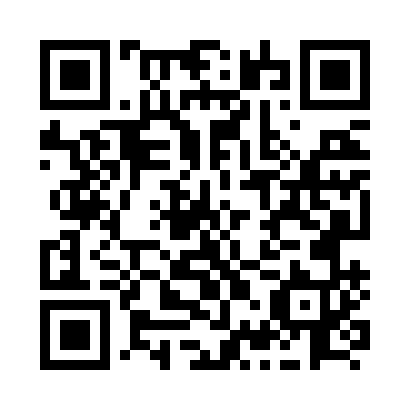 Prayer times for De Grasse, Quebec, CanadaWed 1 May 2024 - Fri 31 May 2024High Latitude Method: Angle Based RulePrayer Calculation Method: Islamic Society of North AmericaAsar Calculation Method: HanafiPrayer times provided by https://www.salahtimes.comDateDayFajrSunriseDhuhrAsrMaghribIsha1Wed3:084:5912:225:287:459:372Thu3:064:5812:225:297:479:393Fri3:034:5612:225:307:489:424Sat3:014:5412:225:317:509:445Sun2:584:5312:225:327:519:476Mon2:554:5112:215:337:539:497Tue2:534:4912:215:337:549:528Wed2:504:4812:215:347:569:549Thu2:474:4612:215:357:579:5710Fri2:454:4512:215:367:599:5911Sat2:424:4312:215:378:0010:0212Sun2:404:4212:215:388:0210:0413Mon2:374:4012:215:398:0310:0714Tue2:344:3912:215:408:0510:0915Wed2:324:3712:215:408:0610:1216Thu2:294:3612:215:418:0710:1417Fri2:284:3512:215:428:0910:1518Sat2:274:3312:215:438:1010:1619Sun2:274:3212:215:448:1110:1720Mon2:264:3112:215:448:1310:1721Tue2:264:3012:225:458:1410:1822Wed2:254:2812:225:468:1510:1923Thu2:254:2712:225:478:1710:1924Fri2:244:2612:225:488:1810:2025Sat2:244:2512:225:488:1910:2126Sun2:234:2412:225:498:2010:2127Mon2:234:2312:225:508:2110:2228Tue2:224:2212:225:508:2310:2329Wed2:224:2212:225:518:2410:2330Thu2:224:2112:235:528:2510:2431Fri2:214:2012:235:528:2610:24